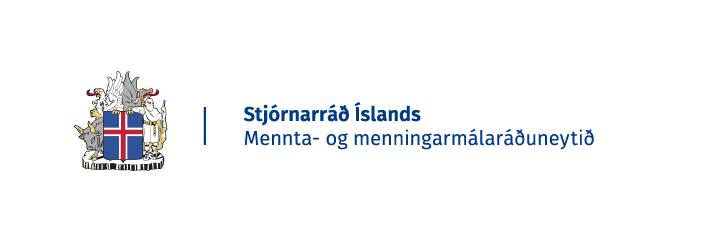 NIÐURSTÖÐUR SAMRÁÐS Í MÁLINU:Tillaga til þingsályktunar um menntastefnu fyrir Ísland til ársins 2030.Nr. 60/2020 í samráðsgátt stjórnvaldaMaí 2020FyrirkomulagDrög að tillögu til þingsályktunar um menntastefnu fyrir Ísland til ársins 2030 voru birt í samráðsgátt stjórnvalda og fyrirkomulag málsins svo sem hér segir: Í almennri kynningu málsins kemur fram að niðurstöður samráðsins verði birtar þegar unnið hafi verið úr þeim ábendingum og athugasemdum sem berast.MálsefniÍ kynningu málsins í samráðsgáttinni segir svo:Markmið stjórnvalda með mótun menntastefnu til ársins 2030 er að veita framúrskarandi menntun með áherslu á þekkingu, vellíðan, þrautseigju og árangur í umhverfi þar sem allir skipta máli og geta lært.Drögin eru mótuð í víðtæku samstarfi, m.a. með aðkomu fjölmargra fulltrúa skólasamfélagsins sem þátt tóku í fundaröð ráðuneytisins um menntun fyrir alla, svo og fulltrúum sveitarfélaga, foreldra, nemenda, kennara, skólastjórnenda, ýmissa hagsmunasamtaka og atvinnulífsins.Þá taka drögin mið af alþjóðlegum sáttmálum, samningum og skuldbindingum, svo sem Barnasáttmála Sameinuðu þjóðanna og heimsmarkmiðum Sameinuðu þjóðanna um sjálfbæra þróun. Þar er menntun fyrir alla eitt lykilmarkmiða með áherslu á að tryggja jafnan aðgang allra að góðri menntun og stuðla að tækifærum til náms alla ævi.Helstu áherslumál stjórnvalda eru að:A. Kennsla og stjórnun menntastofnana verði framúrskarandi.B. Allir hafi jöfn tækifæri til menntunar.C. Námskrá, námsumhverfi og námsmat styðji við hæfni til framtíðar.D. Samábyrgð ríki um framkvæmd og gæði skóla- og fræðslustarfs.Á grundvelli þessa hafa verið skilgreindar megináherslur sem ráðgert er að útfæra nánar í aðgerðaáætlun sem unnin verður í samvinnu við helstu hagaðila. Sú aðgerðaáætlun verður lykilþáttur í vegferð stjórnvalda að gera menntun hærra undir höfði og ná þeim markmiðum sem að er stefnt.Áhugasamir eru hvattir til að senda inn umsagnir og ábendingar.ÞátttakaVakin var athygli fjölda hagsmunaaðila á birtingu í samráðsgátt með tölvupóstum og fréttatilkynningum. Alls bárust 38 umsagnir en tvær voru tvíteknar og því hér eftir talað um 36 umsagnir. Umsagnir skiptast þannig:Sjónarmið umsagnaraðila og viðbrögð við þeimYfirlit yfir umsagnirAlls bárust 36 umsagnir frá eftirfarandi aðilum: Landssamtökunum Þroskahjálp; Stúdentaráði Háskóla Íslands; Öldu Agnesi Sveinsdóttur; Sveitarfélaginu Skagafjörður; Fjölsmiðjunni; Fjólu Þorvaldsdóttur; Samtökum atvinnulífsins; Atla Vilhelm Harðarsyni; Svanborgu Rannveigu Jónsdóttur; Alþýðusambandi Íslands; Umboðsmanni barna; Félagi náms- og starfsráðgjafa; Fræðslumiðstöð atvinnulífsins; aðgengis- og samráðsnefnd í málefnum fatlaðs fólks í Reykjavík; Öryrkjabandalagi Íslands; Landssamtökum íslenskra stúdenta; Kennarasambandi Íslands; IÐNÚ útgáfu; Símenntunarmiðstöð Eyjafjarðar; BSRB; Guðmundi Finnbogasyni; Ungmennaráði Samfés; Samtökum áhugafólks um útinám; Sambandi íslenskra framhaldsskólanema; Jakobi Frímanni Þorsteinssyni; Félagsráðgjafafélagi Íslands; Rannsóknar- og fræðslusetri um þroska, nám og líðan barna og ungmenna; Fjölmennt; Menntamálastofnun; Samtökum iðnaðarins; mennta- og lýðheilsusviði Hafnarfjarðar; Samfés; skóla- og frístundasviði Reykjavíkurborgar; Sambandi íslenskra sveitarfélaga; Menntavísindasviði Háskóla Íslands og Ólafi Oddssyni. Efnisatriði í umsögnumAlmennt lýstu umsagnaraðilar ánægju með drögin að þingsályktunartillögunni og vilja til að koma að mótun aðgerðaráætlunar í framhaldinu. Þá komu einnig fram ýmsar tillögur um aðgerðir sem tekið verður tillit til við mótun aðgerðaráætlunar. Verður því hér tæpt stuttlega á efnisatriðum umsagna einkum hvað varðar tillögur til úrbóta en vísað er til umsagnanna sjálfra til að fá skýrari mynd af athugasemdum og ábendingum. Í umsögn Þroskahjálpar er tillögunni fagnað og bent er á að mótun menntastefnu sé afar mikilvægt og mikilsvert tækifæri til að bregðast við mismunun fatlaðs fólks. Athygli er vakin á mikilvægi þess að vísa skýrar til samnings Sameinuðu þjóðanna um réttindi fatlaðs fólks. Lagt er til að tillit sé tekið til þeirra skerðinga á tækifærum sem sjálfvirknivæðing mun hafa fyrir fatlað fólk. Þá er sérstaklega áréttað mikilvægi þess að veita nemendum með þroskahömlun eða aðrar skerðingar nám og þjálfun sem tryggir rétt þeirra til að taka þátt í samfélagi sem breytist hratt.Í umsögn Stúdentaráðs er tekið undir leiðarljós stefnunnar um jöfn tækifæri til náms og markmið um vitundarvakningu um mikilvægi menntunar en bent er á að aðgerðir í háskólakerfinu þurfi að samrýmast sýn menntastefnu. Þar er sérstaklega tiltekin umræða um hækkun skráningargjalda við Háskóla Íslands og frumvarp um Menntasjóð námsmanna. Þá er áréttað mikilvægi áherslu á umhverfismál og loftslagsvá, geðheilbrigðisþjónustu og verk- og starfsnám á háskólastigi í menntastefnu. Í umsögn Öldu Agnesar Sveinsdóttur er tillögunni fagnað en athugasemdir gerðar við að vanti áherslu á fjölbreytt námsframboð í tengslum við áhugasvið nemenda og mikilvægi þess að nám fari fyrst og fremst fram í gegnum leik á fyrstu árum barna. Í umsögn Sveitarfélagsins Skagafjarðar er tekið undir markmið þingsályktunartillögu um menntastefnu. Í umsögn Fjölsmiðjunnar er vakin athygli á þeim nemum sem falli ekki undir hið hefðbundna skólakerfi. Því er áréttað að horft sé til og stutt sé við langtíma fjármögnun á úrræðum sem henti þeim einstaklingum.Í umsögn Fjólu Þorvaldsdóttur er mörgu í stefnunni fagnað en áhersla verði lögð á sérkennara og möguleika leikskólakennara til að stunda starfsþróun eins og aðrar kennarastéttir. Þá er kallað eftir skýringum á kaflanum um samhæfingu þjónustuaðila. Í umsögn Samtaka atvinnulífsins er tillögunni fagnað og mikilvægi hennar fyrir íslenskt menntakerfi. Sérstaklega er fagnað áherslu á læsi og íslenska tungu, áherslu á starfs-, iðn- og tækninám og raunfærnimat. Kallað er eftir auknum áherslum á endurskoðun á kerfislægum þáttum menntakerfisins og endurskoðun starfsumhverfis, umgjarðar og kjaramálum kennara samhliða öðrum aðgerðum sem tengjast faglegum stuðningi og þróun á námi og starfi kennara. Í umsögn Atla Vilhelms Harðarsonar er orðfæri tillögunnar gagnrýnt og lagt til að fjallað sé meira um barnabækur, bókasöfn, barnaefni og fjölmiðla. Einnig sé fjallað meira um umhverfi, útivist og tengsl við náttúruna. Í umsögn Svanborgar Rannveigar Jónsdóttur er nútímasýn fagnað sem og markmiði um nýsköpunar- og frumkvöðlamennt. Æskilegt er talið að bæta við stefnuna þannig að hún tali betur til skólafólks um þá skyldu að gera nýsköpunar- og frumkvöðlamennt hluta af grunnmenntun. Í umsögn Alþýðusambands Íslands er því fagnað að nú sé menntun landsmanna sett í öndvegi en bent jafnframt á að efla þurfi tengsl skóla og atvinnulífs og áherslu á kortlagningu menntunar- og færniþarfar á vinnumarkaði. Þá er kallað eftir aðalnámskrá framhaldsfræðslu og samfellu og samstarfi mismunandi menntakerfa. Í umsögn umboðsmanns barna er tillögunni fagnað og áherslunni á jöfn tækifæri fyrir alla til menntunar en jafnframt bent á að geri þurfi réttindum barna hærra undir höfði. Einnig er gagnrýnt að menntastefnan sé markmiðadrifin. Þá er gagnrýnt að meira samráð við börn við mótun stefnunnar hefði verið nauðsynlegt. Í umsögn Félags náms- og starfsráðgjafa er því fagnað að fjallað skuli sérstaklega um náms- og starfsráðgjöf í tillögunni en jafnframt eru lagðar eru til þónokkrar breytingar á umfjöllun um náms- og starfsráðgjöf í tillögunni. Þá er bent á að bæta þurfi umgjörð um vinnustaðanám og starfsþjálfun og kallað er eftir gerð stefnu um náms- og starfsráðgjöf.Í umsögn Fræðslumiðstöðvar atvinnulífsins er bent á að hugtakanotkun sé á reiki. Þá er bent á að viðeigandi sé að nota hugtakið fræðsluaðilar í stað fræðslustofnana og frekar menntastofnanir en skólastofnanir. Í umsögn aðgengis- og samráðsnefndar í málefnum fatlaðs fólks í Reykjavík er áhersla á að allir geti lært og jafnrétti til náms en áréttað er mikilvægi þess að áherslur samnings Sameinuðu þjóðanna um réttindi fatlaðs fólks endurspeglist í menntastefnunni og bent á að vísa ætti afdráttarlausara í samninginn. Einnig er bent á að fjalla ætti um leiðir til að styrkja kennara og annað starfsfólk skóla í að starfa í skóla án aðgreiningar. Þá er áréttað að fjárveitingar til skóla til að styðja við nám fatlaðra séu gagnsæjar. Í umsögn Öryrkjabandalags Íslands er því fagnað að áhersla sé á jöfn tækifæri allra til náms og að tekið sé mið af alþjóðlegum sáttmálum, samningum og skuldbindingum. Þá er harmað að ekki sé minnst á Samning Sameinuðu þjóðanna um réttindi fatlaðs fólks og að ekki hafi verið leitað til ÖBÍ við mótun tillögunnar. Í umsögn Landssamtaka íslenskra stúdenta er gagnrýnt hve lítið markmið tillögunnar taka til umbóta á háskólastigi. Ýmsum áherslum er fagnað t.a.m. jöfnum tækifærum til náms, líðan nemenda, sjálfbærni, áhrifum fjórðu iðnbyltingarinnar á samfélagið og menntun innflytjenda. Þá er áréttað að bjóða þurfi upp á sveigjanleika í námi, greiðari aðgang að geðheilbrigðisþjónustu og aukin tækifæri til háskólanáms erlendis. Þá þurfi að móta heildræna stefnu um starfs- og verknám á háskólastigi og leggja áherslu á fjölbreytt námsmat. Þá þurfi stjórnvöld að auka fræðslu um loftslagsvá. Þá hafa stúdentar áhyggjur af fjármögnun háskólastigsins og áhrifum þess á aðgang að háskólamenntun.Í umsögn Kennarasambands Íslands er tillögunni fagnað og mikilvægi menntastefnu fyrir samfélagið áréttað. Tekið er undir markmið um fjölgun kennara og áréttar umsögnin bráðavanda sem ríkir á leikskólastiginu bæði er varðar nýliðun og starfsumhverfi. Áréttuð nauðsyn þess að svigrúm verði gefið fyrir starfsþróun kennara á öllum skólastigum og aukið verði við stuðning við skólastjórnendur. Bent er á að hlutverk kennararáðs ætti að draga fram með skýrari hætti. Þá er áréttað mikilvægi stuðnings við nemendur með annað móðurmál en íslensku, áherslu á list- og verknám og menntarannsóknir. Einnig er bent á mikilvægi sjálfbærrar þróunar, endurskoðun aðalnámskrár tónlistarskóla, aðgang nemenda að námsgögnum þeim að kostnaðarlausu og ítarlegri umfjöllun um verkefni Menntamálastofnunar. Þá er bent á mikilvægi skólaþjónustu og samráð um breytingar á menntakerfinu. Í umsögn IÐNÚ útgáfu er bent á íþyngjandi kostnað við nám í framhaldsskóla og ójöfnuð til náms sem hlýst af því. Einnig er bent á mikilvægi þróunar í námsgagnaútgáfu.Í umsögn Símenntunarmiðstöðvar Eyjafjarðar er bent á mikilvægi þess að ávarpa betur hvernig breytingum á vinnumarkaði verði mætt. Einnig þurfi að ávarpa framhaldsfræðslu sem hina fimmtu stoð betur. Þá er bent á skort á skýrari áherslu á hæfni- og raunfærnimat, sér í lagi erlends vinnuafls.Í umsögn BSRB er tillögunni fagnað en mikilvægi annars starfsnáms en iðnnáms er áréttað og kallað er eftir áherslu á fagháskólanám. Þá er bent á mikilvægi stefnumótunar varðandi störf framtíðarinnar og jöfn tækifæri til að öðlast þá hæfni sem störf framtíðar kalla á.Í umsögn Guðmundar Finnbogasonar er bent á mikilvægi útináms til að efla tengsl við náttúruna og um leið umhyggju fyrir henni. Í umsögn Ungmennaráðs Samfés er tillögunni fagnað og þá sérstaklega áherslu á jöfn tækifæri til náms og mikilvægi tengsla við börn og ungmenni. Ungmennin hafa áhyggjur af auknu álagi á framhaldsskólanema og brotthvarfi. Þá er bent á mikilvægi fjölbreytni í námi og kennsluaðferðum, samræmingu einkunna innan og milli skóla, aukna áherslu á verklegt nám, auka tengingu við óformlegt nám og þess að gera ungt fólk ábyrgt fyrir eigin menntun.Í umsögn Samtaka áhugafólks um útinám er bent á að auka þurfi almenna útimenntun, bæði sem aðferð við að kenna ákveðnar greinar sem og sjálfstætt viðfangsefni. Meðal annars er lagt til að mörkuð verði stefna um útinám og útivist í skóla- og frístundastarfi, fjallað verði á markvissari hátt um útinám og útivist í námskrám og útimenntun verði liður í menntun fagfólks á sviði uppeldis-, tómstunda- og kennslufræða.Í umsögn Sambands íslenskra framhaldsskólanema er tillögunni fagnað og mikilvægi jafnra tækifæra til náms, væntinga til nemenda, nemendalýðræði og líðan og námsumhverfis. Þá er auknum áherslum á starfs-, iðn- og tækninám fagnað en áhyggjum lýst yfir á fjármögnun og valdeflingu. Í umsögn Jakobs Frímanns Þorsteinssonar er tillögunni fagnað og mikilvægi réttrar hugtaka- og orðanotkunar áréttuð. Bent er á orðasafn sem gagnast geti í vinnu við menntastefnu. Í umsögn Félagsráðgjafafélags Íslands er tillögunni fagnað og tekið undir marga þætti sem fram koma.  Bent er á mikilvægi þess að bæta faglega þjónustu við nemendur á öllum skólastigum með því að tryggja aðgang að félagsráðgjöf. Í umsögn Rannsóknar- og fræðsluseturs um þroska, nám og líðan barna og ungmenna eru lagðar til breytingar á texta varðandi íslenskukennslu nemenda með annað móðurmál en íslensku og skilgreiningu á hugtakinu læsi. Í umsögn Fjölmenntar er lögð áhersla á að ávarpa þurfi með skýrari hætti rétt fatlaðs fólks til menntunar eftir að formlegri skólagöngu lýkur og tryggja þurfi aðgang að námi í fullorðinsfræðslu og háskólanámi án mismununar. Í umsögn Menntamálastofnunar er lögð áhersla á mikilvægi þess að tilgreina á hvaða gögnum menntastefna byggir. Þá er lögð áhersla á mikilvægi skýrari leiðsagnar um fyrirkomulag námsmats og samhengis í þróun framtíðarsýnar um námsmat, námsgögn og endurskoðunar á aðalnámskrá. Þá þurfi að skoða sérstaklega væntingar til nemenda í tengslum við aðalnámskrár. Í umsögn Samtaka iðnaðarins er tillögunni fagnað og tekið undir mikilvægi þess að fjárfesta í menntun landsmanna. Bent er á að auka þurfi áherslu á tækni- og raungreinar á grunnskólastigi og samstarf menntakerfis og atvinnulífs. Í umsögn mennta- og lýðheilsusviðs Hafnarfjarðar er tillögunni fagnað og sérlega áherslum á snemmbæran stuðning, vellíðan og hæfni til framtíðar. Bent er á að skerpa þurfi á áherslum varðandi starfsþróun kennara, málþroska, samstarfi um snemmbæran stuðning og úthlutun fjármuna til að mæta ólíkum þörfum nemenda. Markvissa vitundarvakningu þurfi til eflingar starfs- og tæknináms og samhentu langtíma verkefni sem miði að því að efla virðingu og vægi kennarastarfsins. Þá þurfi að huga að eflingu áhuga nemenda á fjölbreyttum og skapandi leiðum í námi.Í umsögn Samfés er tillögunni fagnað og mikilvægi óformlegrar menntunar og jöfnum tækifærum til náms. Þá er nemendalýðræði fagnað en áréttað að hægt hefði verið að tryggja enn betur virka þátttöku ungs fólks í stefnumótuninni. Kallað er eftir skýrari stefnu fyrir skólaráð og nemendaráð svo allir nemendur hafi jafnan aðgang að tækifærum til óformlegs náms. Þá er bent á að með því að tryggja aðkomu félagsmiðstöðva og ungmennahúsa að menntun sé opnað enn frekar á greiðari aðgang ungmenna að því að tjá skoðanir sínar.Í umsögn skóla- og frístundasviðs Reykjavíkurborgar er tillögunni fagnað og mikilvægi þess að fjalla um nám og menntun barna og fullorðinna alla ævi. Athugasemdir eru gerðar við skort á áherslu á leik, aðlögun barna sem þurfa á sérstökum stuðningi að halda, kennsluráðgjöf, faglegt frelsi, uppbyggingu væntinga og að tryggja vellíðan, velferð og árangur allra barna. Einnig þykir skorta áherslu á málskilning, málþroska og íslenskt táknmál. Þá er áréttað mikilvægi þess að meta menntun innflytjenda, styðja við foreldra, skýra samstarf skóla- og frístundastarfs og skilgreiningu ráðstöfunar fjármuna. Í umsögn Sambands íslenskra sveitarfélaga er tillögunni fagnað og tekið undir það að tímabært sé að setja menntun landsmanna í öndvegi. Bent er á að gjá sé á milli skólaþjónustu grunn- og framhaldsskóla, huga þurfi sérstaklega að fjármögnun starfs-, iðn- og tæknináms, forgangsraða þurfi endurskoðun aðalnámskrár grunnskóla í þágu námsmats, undanþágu frá skólasókn og viðmiðunarstundaskrá og að skýra þurfi betur skilvirka ráðstöfun fjármuna. Þá er lögð áhersla á mikilvægi þess að vandað verði til við innleiðingu stefnunnar.Í umsögn Menntavísindasviðs Háskóla Íslands er gagnrýnt að viðhorf til menntunar einkennist of mikið af hinu tæknilega, sýn um óformlega menntun endurspeglist að takmörkuðu leyti í textanum og fleiri fagstéttir innan menntakerfisins fái rými og séu ávarpaðar. Þá er áréttað mikilvægi þess að fara í sértækar aðgerðir til að fjölga leikskólakennurum og varað er við oftrú á ytri mælikvarða sem varpa ljósi á afmarkaða þætti skólastarfs. Þá er hvatt til stofnunar menntarannsóknarsjóðs og varað við breytingum á inntökuskilyrðum í háskóla. Í umsögn Ólafs Oddssonar fræðslustjóra Skógræktarinnar er tillögunni fagnað en áhersla er lögð á að ný menntastefna þurfi að innihalda skógaruppeldisleg viðmið í menningu, menntun, efnahag, sjálfbærni og skapandi iðju skógarverkefna. Viðbrögð við umsögnumÍ umsögnunum komu fram ýmsar gagnlegar ábendingar og var brugðist við þeim með eftirfarandi hætti:Orðalagi meginmarkmiðs D var breytt úr „samábyrgð ríki um framkvæmd og gæði skóla- og fræðslustarfs“ í „samábyrgð ríki um framkvæmd og gæði menntunar“. Fyrstu áherslu undir meginmarkmiði A breytt úr „Mikilvægi kennara, skólastjórnenda og annarra starfsmanna í menntakerfinu“ í „Mikilvægi kennara, skólastjórnenda og annarra starfsstétta í menntakerfinu“.Áherslu undir meginmarkmiði D um mat á gæðum menntunar breytt úr „Umbótamiðað gæðamat“ í „Umbótamiðað innra og ytra mat“. Hugtakinu skóli var skipt út fyrir menntastofnanir þar sem það átti við.Orðalagi var breytt er varða starfandi fagstéttir í menntakerfinu. Víða var talað um fræðsluaðila og því breytt í sérfræðinga og/eða fagfólk eða fagaðila. Bætt var við umfjöllun um óformlega menntun ekki síst á frístundaheimilum og í félagsmiðstöðvum og ungmennahúsum.Bætt var við áherslu á samvinnu hagsmunaaðila um þróun menntakerfisins meðal annars með tilraunaverkefnum.  Bætt var við umfjöllun um mikilvægi ævináms og markvissa uppbyggingu hæfni. Bætt var tilvísun í heimsmarkmið 4.7 um sjálfbæra þróun. Bætt var við umfjöllun um samning Sameinuðu þjóðanna um réttindi fatlaðs fólks.Skerpt var á áherslu á aðgang að námi á háskólastigi og í fullorðinsfræðslu án mismununar. Skerpt var á umfjöllun um námsmat.Skerpt var á umfjöllun um umhverfismál og loftslagsvá.Skerpt var á umfjöllun um forvarnir og fræðslu gegn mismunun og ofbeldi.Bætt var við umfjöllun um útimenntun.Dregið var úr notkun hugtaksins framúrskarandi og öflugt og sveigjanlegt menntakerfi notað þess í stað. Dregið var úr notkun hugtaksins skilvirkni. Dregið var úr notkun hugtaksins samkeppnishæfni. Lögð var aukin áhersla á jafnt aðgengi til einstaklingsbundinnar starfsþróunar á starfstíma, eflingu faglegs sjálfstæðis og aðgengi að kennsluráðgjöf. Dregið var úr notkun hugtaksins skóli og menntakerfi eða formleg jafnt sem óformleg menntun notað þess í stað.Bætt var við umfjöllun um mikilvægi menntunar í gegnum frjálsan leik og áhugahvöt. Hnykkt var á umfjöllun um mikilvægi læsis, lesskilnings, málþroska og íslensks táknmáls. Bætt var við umfjöllun um virka þátttöku heimila, rithöfunda, bókasafna og fjölmiðla í að efla læsi og auka áhuga nemenda. Bætt var við umfjöllun um mikilvægi ungmennalýðræðis.Bætt var við umfjöllun um réttindamiðaða nálgun í menntun.Hnykkt var á áherslu á vinnustaðanám sem styður við hæfni til að takast á við samfélagsbreytingar. Orðalagi var breytt í kafla um ráðgjöf um nám og störf alla ævi. Bætt var við umfjöllun um nýsköpunar- og frumkvöðlamennt. Bætt var við dæmum um lýðræðisverkefni í kafla um stafræna borgaravitund og lýðræði. Skerpt var á umfjöllun um heilsueflingu, vellíðan, geðheilbrigði, fjárhag og hæfilegt álag í námi.Skerpt var á hlutverki Menntamálastofnunar. Mikilvægi samstarfs skóla- og frístundastarfs í heildstæðri skólaþjónustu var áréttað. Bætt var við umfjöllun um færnispár. Orðalag kafla um starfs-, iðn- og tækninám var endurskoðað. Hugtökin snemmbær stuðningur og farsældarþjónusta voru sett inn í auknum mæli í stað eldri hugtaka. Bætt var við umfjöllun um hlutverk og störf kennararáðs. Bætt var við umfjöllun um Grænfánaverkefni Landverndar. Skerpt var á umfjöllun um námsgögn. Bætt var við umfjöllun um menntun barna sem sækja um alþjóðlega vernd. Umfjöllun um ytra mat var aukin. Áhersla á menntarannsóknir var aukin. 4.4 	Önnur álitaefni í umsögnumMargar ábendingar bárust um að aðgerðaráætlun með mælanlegum markmiðum vanti í menntastefnu. Ráðherra mun í víðtæku samráði við hagsmunaaðila vinna að tímasettri og fjármagnaðri aðgerðaráætlun þegar tillagan hefur verið lögð fram og samþykkt á Alþingi. Að því er varðar athugasemdir um upptalningu hinna ýmsu fagaðila sem koma að menntun var ákveðið að tala frekar um sérfræðinga, fagfólk eða fagstéttir frekar en telja upp allar stéttir. Í umsögn LÍS og SHÍ komu fram áhyggjur af því að áherslur í menntastefnu stangist að einhverju leyti á frumvarp um Menntasjóð námsmanna. Ekki er fallist á að með frumvarpinu sé komið í veg fyrir jöfn tækifæri til náms. Einnig komu fram áhyggjur af geðheilbrigðisþjónustu í háskólum sem þarf að skoða. Þá hafa stúdentar áhyggjur af verknámi á háskólastigi og kalla eftir stefnu um málið sem þarf að skoða í framhaldinu. Samtök atvinnulífsins lýsa yfir vonbrigðum með að ekki felist skýrari ásetningur um endurskoðun á kerfislægum þáttum menntakerfisins en það er útfærsluatriði sem þarf að skoða þegar aðgerðaráætlun verður mótuð í framhaldinu. ASÍ kallar eftir aðalnámskrá framhaldsfræðslu og þá beiðni þarf að skoða.Umboðsmaður barna kallar eftir að réttindum barna verði gert hætta undir höfði og að nauðsynlegt hefði verið að tryggja frekari aðkomu barna að stefnumótuninni frá upphafi. Með menntastefnu til ársins 2030 er verið að gera réttindum barna hærra undir höfði og áhersla lögð á jöfn tækifæri allra til náms án mismununar. Vissulega hefði verið hægt að fá börn og ungmenni að stefnumótun fyrr og sérstök áhersla verður lögð á það í framtíðinni. Félag náms- og starfsráðgjafa kallar eftir stefnu um náms- og starfsráðgjöf og bíður fram krafta sína við þá vinnu.Kennarasamband Íslands kallar eftir endurskoðun aðalnámskrár tónlistarskóla og mun það verða gert. IÐNÚ bendir á að námsgagnakostnaður í framhaldsskólum sé mismunandi eftir námsleiðum og oft á tíðum íþyngjandi fyrir nemendur sem kemur í veg fyrir jöfn tækifæri til náms. Stefnumótun um þróun námsgagna er í vinnslu í ráðuneytinu. Félagsráðgjafafélag Íslands bendir á að með því að tryggja aðgang að félagsráðgjöf á öllum skólastigum megi bæta faglega þjónustu við nemendur. Þetta þarf að skoða betur þar sem ljóst er að aukið aðgengi að fagauð innan menntakerfisins er til þess fallið að stuðla að jöfnum tækifærum allra til náms. Samband íslenskra sveitarfélaga bendir á að áherslu á skilvirka ráðstöfun fjármuna þurfi að skýra betur og verður það gert í aðgerðaráætlun.  Næstu skrefMennta- og menningarmálaráðherra mun leggja til við ríkisstjórn á haustmánuðum 2020 að tillaga til þingsályktunar um menntastefnu til ársins 2030, verði tekin til umræðu í þingflokkum stjórnarflokkanna og lögð fram sem stjórnartillaga á haustþingi 2020. Mennta- og menningarmálaráðherra mun svo mæla fyrir tillögunni þegar tillagan verður sett á dagskrá þingsins. Slóð á mál nr. 60/2020:https://samradsgatt.island.is/oll-mal/$Cases/Details/?id=2649Umsagnarfrestur:27.02.2020 – 13.03.2020. Birting umsagna:Umsagnir birtar jafnóðum.Einstaklingar:7Lögaðilar:29Samtals:36